Тренинг по профилактике терроризма и экстремизма у детей младшего школьного возраста «Терроризму-нет!»Целью тренинга является формирование коммуникативной, социально-психологической, информационной и социально-личностной компетенций.Достижение поставленной цели предполагает решение ряда теоретических, практических и воспитательных задач.К задачам относится: - познакомится с понятием «терроризм», с опасностями, которые он несёт обществу и государству; - выяснить принципы и направления противодействия террористической деятельности; - повысить уровень информированности по вопросу толерантности и терроризма; - отработать навыки возможных путей защиты от терроризма; - научить обучающихся освобождаться от негативных эмоций, пробуждать и сохранять в себе ресурсы регулировать и контролировать свое эмоциональное состояние: агрессию, гнев и обиды;  К планируемым результатам относится:Личностные: формирование правильного отношения к личной безопасности; формирование интеллектуальных умений: анализировать, сравнивать, делать выводы на основе изучения обучающимися правил личной безопасности при возникновении терроризма; Предметные: обучающиеся должны понимать, какую серьёзную угрозу представляет международный терроризм для безопасности нашей страны и всего человечества; иметь представление о классификации современного терроризма;Метапредметные: формирование умения соотносить свои действия с планируемыми результатами, осуществлять контроль своей деятельности в процессе достижения результата.Методическая разработка рекомендована для учащихся 3-4 классов общеобразовательных школ. Форма проведения: тренинг с элементами беседы.Оборудование мероприятия: карточки с правилами тренинга, доска, магниты, листы со списком пассажиров «Моё купе», листочки для выбора ответов по количеству участников тренинга, изображение человека во весь рост, карточки с особенностями террориста и «хорошего» человека, памятки по профилактике деструктивного поведения и профилактике агрессивного поведенияХод занятия:Ребята, сегодня мы будем говорить о терроризме. Но прежде, чем начать наше занятие, мы с вами обсудим правила работы в тренинге (Приложение 1).Правила тренинга:- Мы общаемся на «ты»- «Здесь и сейчас» (мы говорим только о том, что волнует сейчас, а не когда-то давно или вчера)- «Я не лгу» (мы говорим только правду, какая бы она ни была)- «Конфиденциальность» (то, что происходит здесь, в этом классе, никуда не выносится и не обсуждается)- «Я уважаю того, кто говорит» (не перебиваем друг друга. Говорит всегда только один человек) Ролевая игра «Моё купе»Поднимите руки, кто хотя бы один раз в жизни ездил на поезде. (поднимают руки) Те, кто не был в поезде в живую, когда – нибудь видели поезд изнутри, в кино или мультфильме? (ответы детей) В поезде есть плацкарт и купе. Кто знает, чем они отличаются? (ответы детей). Правильно, молодцы! Когда садитесь в поезд, Вы знаете своих соседей заранее (за исключением родственников и друзей)? (нет)Давайте представим, что у Вас есть возможность выбрать себе попутчиков по дороге до Камчатки. Мы уже обсудили, чем отличается плацкарт от купе. Сейчас мы поедем в купе. Давайте посмотрим на список попутчиков, которых мы можем взять. (вывешиваю на доску список пассажиров). С кем из этих людей вы бы меньше всего хотели оказаться в одном купе? Запишите свои ответы на листочек.  А с кем из этих людей вы бы больше всего хотели оказаться в одном купе? Запишите свои ответы на листочек под цифрой 2.Теперь я предлагаю вам разделиться на группы по 3 человека (раздаю каждому ученику перевернутый листочек со значком (Приложение 2). Я раздала вам листочки, переверните их. Вы видите какой-то значок: у кого-то звездочка, у кого-то точка, у кого-то треугольник и т.д.). Вам необходимо найти двух человек в классе, у кого такой же знак, как у Вас. Время на поиски – 3 минуты. Время пошло.Итак, Вы нашли свою подгруппу. Теперь вам нужно выбрать себе четвёртого попутчика, совместно. Запишите под цифрой 3 того, с кем бы вы поехали. И под цифрой 4 – того, с кем бы вы не поехали. Выбор должен быть совместный! Для этого я вам даю время на обсуждение – 5 минут.Ребята, вы сделали свой выбор. Теперь давайте обсудим. Были ли у вас расхождения во мнениях? Если да, то по какому поводу? Все ли члены вашей подгруппы согласны с решением?Как вы думаете, какие причины нежелания ехать с человеком в одном купе? Какие чувства вы испытываете к этим людям?  Когда нами руководит страх? Когда брезгливость? Когда неприязнь? Можем ли мы что-то сделать с нашими чувствами и эмоциями в таких случаях?Может ли кто-то не захотеть ехать с вами в одном купе? Как мы поступаем, если оказались в одном купе с нежелательных человеком? А виноваты ли те, с кем мы не хотим ехать? Что они будут чувствовать, когда увидят наше недовольство? Как лучше поступать в таких случаях?Список пассажиров (Приложение 3):женщина с грудным ребёнком Неопрятная девочка Человек из деревни с огромными сумками Пассажир, похожий на человека, употребляющего алкогольСотрудник полиции Террорист Человек, говорящий на непонятном языке СтарикИностранец Девушка с дредамиСоставление психологического портрета террориста и его трансформацияРебята, а как выглядит террорист? Какие у него отличительные черты? (Ответы детей. Вывешиваю карточки с отличительными чертами рядом с изображением человека.) Хорошо, молодцы. Давайте ещё добавим к названным вами чертам ещё несколько (если дети дали не полную характеристику). А как должен выглядеть хороший человек, не похожий на террориста? Какой он? (Ответы детей. Вывешиваю карточки с отличительными чертами рядом с изображением второго человека.). Итак. как вы думаете, можно ли исправить какие-то черты в человеке, чтобы он не стал таким, как первый человек (террорист)? Хорошо. Умнички! А что нужно делать для того, чтобы не стать таким, как первый человек? (Ответы детей) Раздаю памятки по профилактике деструктивного поведения и профилактике агрессивного поведения. Что необходимо делать, если вы увидели рядом с собой человека, похожего на террориста? (Ответы детей) Итак, сегодня на занятии вы проделали огромную работу. Что вам больше всего запомнилось? Кто такой террорист и какие у него отличительные черты? К кому можно обратиться, если вы увидели рядом человека, похожего на террориста? Приложение 1Правила тренинга:Мы общаемся на «ты»2. «Здесь и сейчас» (мы говорим только о том, что волнует сейчас, а не когда-то давно или вчера)3. «Я не лгу» (мы говорим только правду, какая бы она ни была)«Конфиденциальность» (то, что происходит здесь, в этом классе, никуда не выносится и не обсуждается)«Я уважаю того, кто говорит» (не перебиваем друг друга. Говорит всегда только один человек)Приложение 2Раздаточный материал: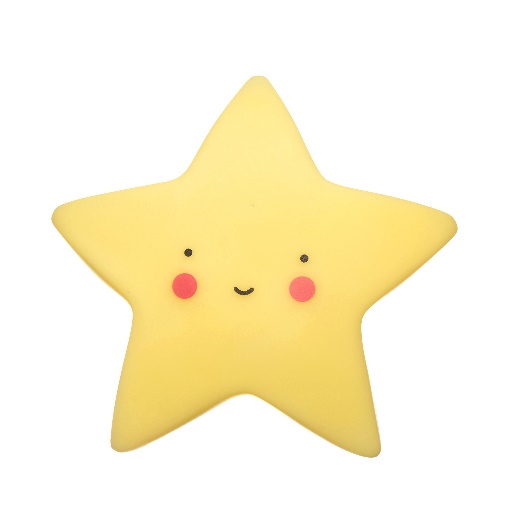 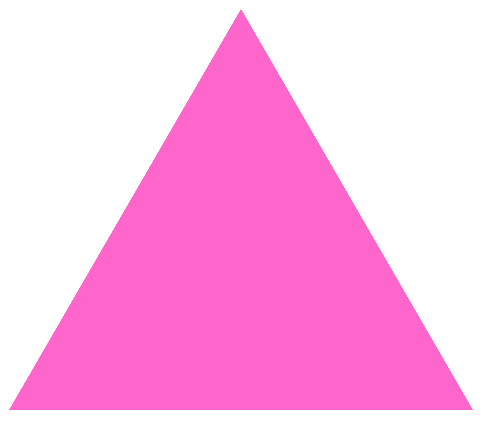 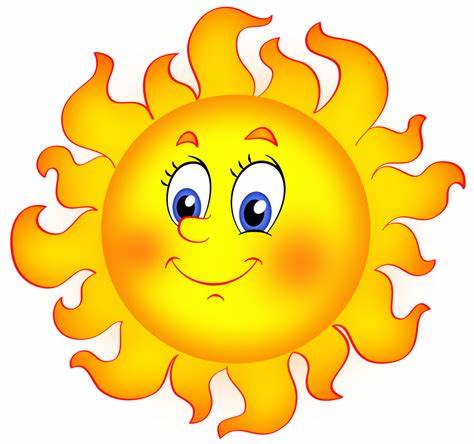 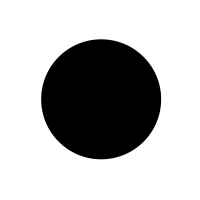 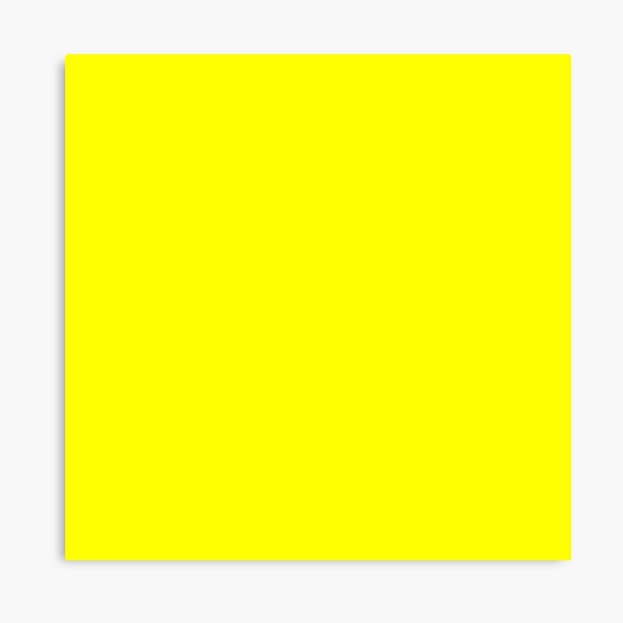 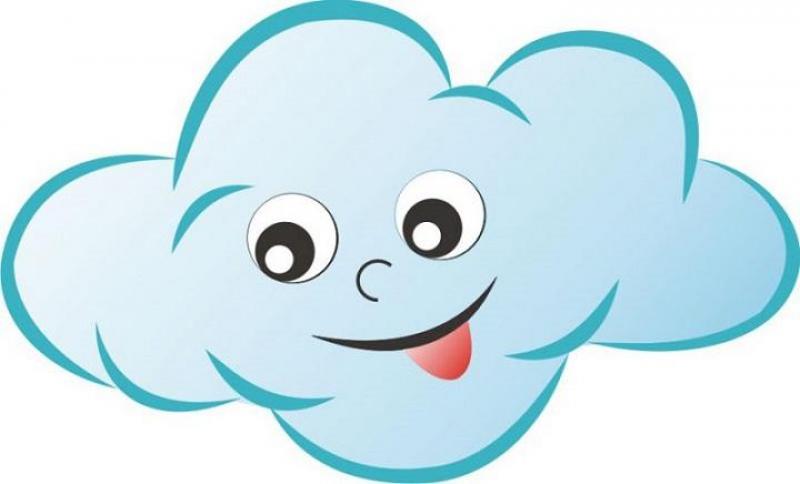 Приложение 3Список пассажиров: женщина с грудным ребёнком Неопрятная девочка Человек из деревни с огромными сумками Пассажир, похожий на человека, употребляющего алкогольСотрудник полиции Террорист Человек, говорящий на непонятном языке СтарикИностранец Девушка с дредами